Programme Hauts-de-France FEDER-FSE+ FTJ 2021-2027Fiche de poste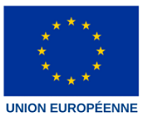 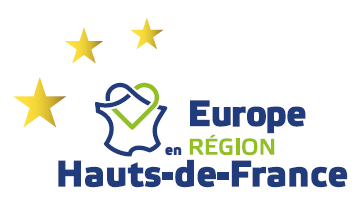 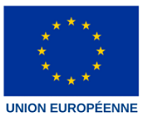 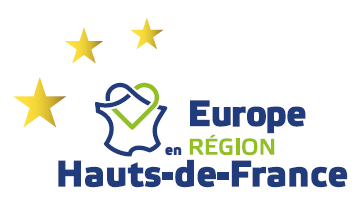 Intitulé de l’opérationFiche de poste n°EmployeurResponsable hiérarchiqueLieu de rattachementProfil affecté/recherchéMissions/Tâches affectéesNom et prénom de la personne si connueRémunération brute mensuelle chargée (Charges patronales et salariales comprises)Rémunération brute mensuelle chargée (Charges patronales et salariales comprises)€€€Ne pas remplir si l’opération est soumise aux options de coûts simplifiées ou au barème standard de coût unitaire.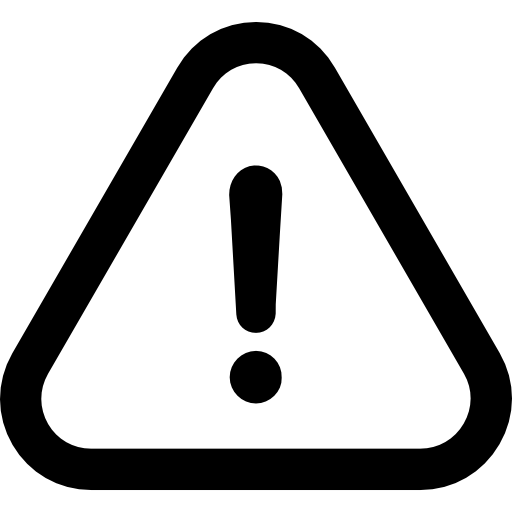 (?) Taux d’affectation à l’opération(?) Taux d’affectation à l’opération%%%Nature du contratNombre de mois affectésà l'opération Date d'embauche pressentieDate d'embauche pressentieSi connue, date de début d’affectation / du contratSi connue, date de fin d’affectation / du contratSi connue, date de fin d’affectation / du contratSignature du salarié(Signature à effectuer lors de la prisede fonction en cas de recrutement ultérieur)Signature du salarié(Signature à effectuer lors de la prisede fonction en cas de recrutement ultérieur)Signature et cachet du représentant légalSignature et cachet du représentant légalFait à :Fait à :Le :Le :